Θέματα Διπλωματικών Διεπαφή συλλογής και αξιολόγησης ανοιχτών δεδομένωνΠιλοτική εγκατάσταση αισθητήρων IoT σε γεωργικές εκτάσεις του δήμου Κοζάνης Πλατφόρμα Προσωπικού Ιατρικού Φακέλου βασισμένη σε FHIRElderly Robotic Companion System using neo robots.Εφαρμογή κινητού διαχείρισης κτηνιατρείου παραγωγικών ζώων.Αλγόριθμοι Επεξεργασίας Τομογραφικών εικόνων Υπερήχων.Online εργαλείο δημιουργίας προσωποποιημένης θεραπείας ασθενή.Σχεδιασμός και Ανάπτυξη Πλατφόρμας για αυτοπαρακολούθηση επιζώντων καρκίνου με στόχο τη εμψύχωση και επανένταξηΣχεδιασμός και ανάπτυξη εφαρμογής για βελτιστοποίηση διαδρομής για εύρεση πάρκινγκ σε πολυσύχναστα μέρηΣχεδιασμός και ανάπτυξη πλατφόρμας ανάθεσης και παρακολούθησης πορείας εργασιών για επαγγελματίες υγείαςΑνάπτυξη εφαρμογής αυτοδιαχείρισης άσθματοςΑνάπτυξη αλγορίθμου εξαγωγής δεδομένων για ασθενείς άσθματοςΘεωρητική έρευνα biomarkers και δεδομένων από συνήθειες και περιβαλλοντικά δεδομέναΠαντελής ΑγγελίδηςΚαθηγητής ΤΗΜΜΥ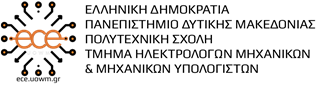 e-mail: paggelidis@uowm.gr 